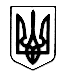 УКРАЇНАХМІЛЬНИЦЬКА МІСЬКА РАДАВІННИЦЬКОЇ ОБЛАСТІ                   проєктР І Ш Е Н Н Я №___._______.2023 р.		                                	                       43 сесія 					 		міської ради 8 скликанняПро дострокове припиненняповноважень депутата Хмільницькоїміської ради Шаталової Л.Ю.Зважаючи на особисту заяву депутата Хмільницької міської ради 8 скликання Шаталової Людмили Юріївни про припинення повноважень депутата Хмільницької міської ради від 09 травня 2023 року №1871/01-19, відповідно до пункту 2 частини 2 статті 5 Закону України «Про статус депутатів місцевих рад», керуючись пунктом 14 частини 1 статті 26, частиною 1 статті 49, статтею 59 Закону України «Про місцеве самоврядування в Україні», Хмільницька міська радаВ И Р І Ш И Л А:1. Припинити достроково повноваження депутата Хмільницької міської ради 8 скликання Шаталової Людмили Юріївни у зв'язку з її особистою заявою про складення депутатських повноважень.2. Вивести Шаталову Людмилу Юріївну зі складу постійної комісії міської ради з питань охорони здоров'я, освіти, культури, молодіжної політики та спорту.3. Архівному відділу міської ради відобразити відповідні зміни у рішеннях 1 сесії Хмільницької міської ради 8 скликання від 08.12.2020 року №1, №4.4. Направити це рішення до Хмільницької міської територіальної виборчої комісії.5. Контроль за виконанням цього рішення покласти на секретаря міської ради Крепкого П.В. та постійну комісію міської ради з питань законності, антикорупційної політики, охорони громадського порядку, регламенту, соціального захисту населення та депутатської діяльності (голова Калачик В.М.)Міський голова                                                                 Микола ЮРЧИШИН